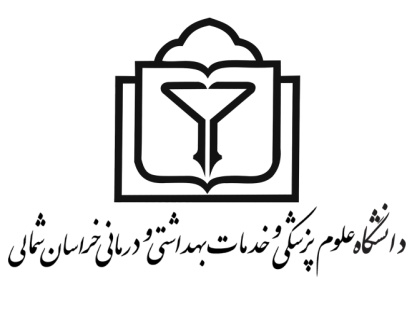 بسمه تعالیپرسشنامه نظارت بر پیشرفت کار پروژه های پژوهشیکدطرح:عنوان طرح:تاریخ تصویب طرح در شورای پژوهشی:مشخصات مجری و ناظر طرح:ناظر محترم پس از مطالعه گزارش پیشرفت کار و بررسی دقیق آن بر اساس طرح تحقیق اولیه، به سئوالات زیر (به طور کامل) پاسخ دهید:مطابق با جدول گانت پیشنهادی توسط مجری محترم درصد پیشرفت پروژه را چگونه ارزیابی می کنید؟ ( در صورتی که طبق جدول گانت نتایج آماده شده باشد). دقت مجری در موارد زیر را چگونه ارزیابی می کنید؟الف) جمع آوری، ثبت و سازماندهی اطلاعات: ب) تجزیه و تحلیل داده ها:ج)اجرای صحیح روش تحقیق:نظر خود را در رابطه با توان مجری در اجرای مراحل انجام شده بیان فرمایید:پیش بینی تحقق اهداف مورد نظر در طرح اولیه را چگونه می بینید؟آیا هزینه های طرح پژوهشی را تایید می کنید( فاکتور خرید، چک صادره به فروشنده) ؟در صورت عدم تایید هزینه ها توضیحات لازم را مرقوم فرمایید؟لطفاً نظر خود را در مورد نحوه پرداخت هزینه ها بفرمایید؟ اگر پیشنهاد اصلاحی دارید، مرقوم فرمایید:در رابطه با ادامه و یا توقف پروژه اظهار نظر فرمایید:نظر کلی خود و دیگر مواردی را که لازم می دانید، بیان فرمایید: با توجه به موارد فوق میزان پیشرفت کار پروژه را نسبت به کل چند درصد تایید می فرمایید؟نام و نام خانوادگی ناظر								تاریخ و امضاءنام و نام خانوادگیموسسه محل اشتغالرتبه علمیسال و اخذ مدرک تحصیلیرشته تحصیلی یا تخصصیناظرمجری طرحهزینه هابلیخیرهزینه های پرسنلیهزینه های آزمایشات و خدمات تخصصیهزینه های وسایلهزینه های مسافرتهزینه های دیگر